VSTUPNÍ ČÁSTNázev komplexní úlohy/projektuEvidence mezd a jejich výpočtyKód úlohy63-u-4/AA09Využitelnost komplexní úlohyKategorie dosaženého vzděláníM (EQF úroveň 4)Skupiny oborů63 - Ekonomika a administrativa78 - Obecně odborná přípravaVazba na vzdělávací modul(y)Stanovujeme mzduŠkolaKlíčové kompetenceKompetence k řešení problémů, Kompetence k pracovnímu uplatnění a podnikatelským aktivitámDatum vytvoření12. 11. 2018 12:12Délka/časová náročnost - Odborné vzdělávání12Délka/časová náročnost - Všeobecné vzděláváníPoznámka k délce úlohyRočník(y)3. ročníkŘešení úlohyindividuálníCharakteristika/anotaceCílem komplexní úlohy je vykonat základní úkony spojené s odměňováním zaměstnanců v hlavním pracovním poměru i v případě činností vykonávaných na základě dohod o pracích konaných mimo pracovní poměr. Úloha obsahuje zadání s údaji o zaměstnavateli a zaměstnancích, na jejichž základě žák vyplní evidenci docházky a provede mzdové výpočty za tři sledovaná obchobí.  Stanoví základní mzdu,  doplňkové složky a náhradu mzdy při dočasné pracovní neschopnosti za svátek a dovolenou. V případě dočasné pracovní neschopnosti se vypočítá náhrada mzdy při dočasné pracovní neschopnosti. Mzdy podrobí zdravotnímu a sociálnímu pojištění a dani z příjmů. U odměn z dohody o provedení práce stanoví roční limit objemu práce a vypočítá případnou srážkovou povinnost.Této komplexní úloze předchází úloha zaměřená na vystavení pracovní smlouvy, mzdového výměru a dohod o pracích vykonávaných mimo hlavní pracovní poměr, následující komplexní úlohou je úloha zaměřená na mzdové účetnictví.Úloha se váže k tematickému celku Stanovujeme mzdu.JÁDRO ÚLOHYOčekávané výsledky učeníŽákeviduje odpracovanou dobu,počítá základní časovou mzdu technických i dělnických profesí,vyčíslí příplatek za práci přesčas,přiznává prémie a osobní ohodnocení,počítá náhradu za svátek a řádnou dovolenou,počítá náhradu za prvních 14 dní dočasné pracovní neschopnosti,přiznává odměnu z dohody o provedení práce,sráží odvody institucím zdravotního a sociálního pojištění,uplatňuje zálohovou a srážkovou daň.Specifikace hlavních učebních činností žáků/aktivit projektu vč. doporučeného časového rozvrhuŽáci pracují individuálně pod dozorem vyučujícího. Orientují se v zadání úlohy, pracují s přiloženými dokumenty a formuláři:výpis ze zákona o nemocenském pojištění,formuláře evidence docházky,výpočtové formuláře pro stanovení mezd a odměn z dohod,účetní sowtware.Celková dotace na splnění úlohy je 12 hodin, z toho alespoň 4 hodiny zahrnují práci s ekonomickými potrály a účetním softwarem.Metodická doporučeníZpůsob realizaceÚloha je provázaná s předměty teoretického vyučování (ekonomika, účetnictví). Žáci ručně vyplňují evidenci docházky s pomocí aktuálního plánovacího kalendáře a počítají všechny složky mezd. Údaje o zákonných příplatcích ke mzdě a dalších složkách vyhledávají v zákoníku práce.  Po zvládnutí úkolu je vhodné provést evidenci docházky a výpočet mezd pomocí účetního softwaru, který škola pro výuku používá. Pro legislativní podporu je vhodné použít příslušné zákony  v tištěné nebo elektronické podobě (př. www.business.center.cz). Pro kontrolu zdanění hrubé mzdy je možné použít internetovou kalkulačku, např. www.finance.cz/cista-mzda/kalkulacka.Pomůckykalkulačkazákonypočítačúčetně ekonomický softwareinternetVÝSTUPNÍ ČÁSTPopis a kvantifikace všech plánovaných výstupůSamostatná práce zahrnuje sestavení:evidence docházky 2 zaměstanců v hlavním pracovním poměru a 1 pracovníka na dohodu o provedení práce,výpočet průměrné hodinové mzdy za uzavřené kalendářní období,stanovení příplatku za přesčasovou práci,výpočet náhrady za řádnou dovolenou a svátek,stanovení zákonných odvodů z mezd,výpočet zálohové a srážkové daně,výpočet nemocenských dávek náhrada mzdy při dočasné pracovní neschopnosti,výpočet hrubých a čistých příjmů za 3 kalendářní měsíce,odpovědi na zadané otázky.Kritéria hodnoceníCelkové hodnocení uspěl – neuspělUspěl – žák zpracoval všechny požadované výstupy komplexní úlohy, hodnocení samostatné práce není nižší než 50%.Doporučená literaturaUčebnice Ekonomika pro obchodní akademie a ostatní střední školy 1 – 4 (autor: Petr Klínský, Otto Műnch)Zákon č. 262/2006 Sb., zákoník práce ve znění pozdějších předpisůZákon č. 586/1992 Sb., o daních z příjmů ve znění pozdějších předpisůZákon č. 187/2006 Sb., o nemocenském pojištění ve znění pozdějších předpisůZákon č. 48/1997 Sb., o veřejném zdravotním pojištění ve znění pozdějších předpisůPoznámkyVýpočty byly zpracovány dle platné legislativy roku 2018. Hodnoty ve výpočtech je nutné aktualizovat dle aktuálně platné legislativy( například zaokrouhlování, koeficienty atp.)Obsahové upřesněníOV RVP - Odborné vzdělávání ve vztahu k RVPPřílohyZadani-KU-evidence-mezd-a-jejich-vypocty.docxEvidence_dochazky_a_mzdove_vypocty.xlsxplanovaci-kalendar2018.xlsEvidence_dochazky_a_mzdove_vypocty_zpracovani.xlsxMateriál vznikl v rámci projektu Modernizace odborného vzdělávání (MOV), který byl spolufinancován z Evropských strukturálních a investičních fondů a jehož realizaci zajišťoval Národní pedagogický institut České republiky. Autorem materiálu a všech jeho částí, není-li uvedeno jinak, je Radka Kotoučková. Creative Commons CC BY SA 4.0 – Uveďte původ – Zachovejte licenci 4.0 Mezinárodní.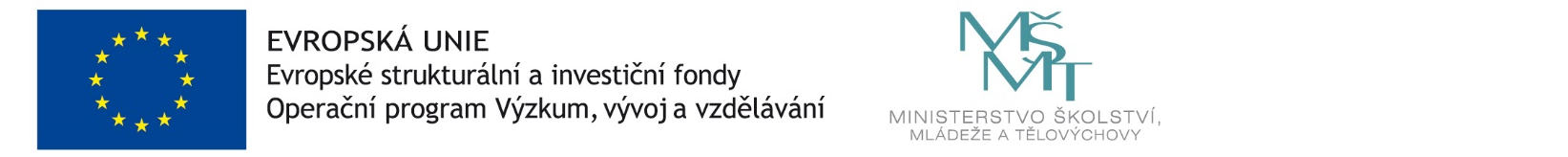 